HIT 2023 - Am 13. Mai findet der Hochschulinformationstag der TH Wildau auf dem Campus statt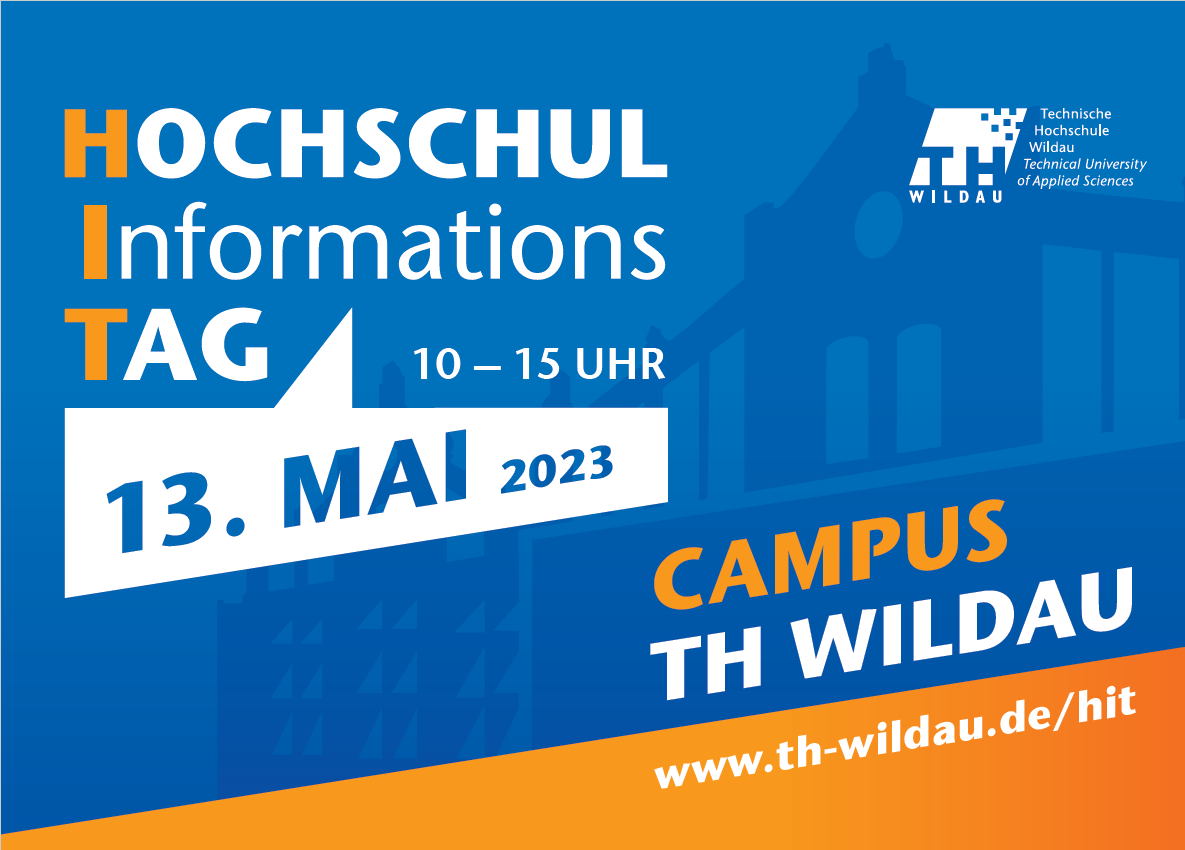 Bildunterschrift: Am 13. Mai 2023 findet von 10 bis 15 Uhr der Hochschulinformationstag der TH Wildau auf dem Campus der Hochschule statt.Bild: TH Wildau Subheadline: HochschulinformationstagTeaser:Am 13. Mai 2023 lädt die TH Wildau von 10 bis 15 Uhr zum Hochschulinformationstag auf den Campus ein. Interessierte können sich über das vielfältige Angebot der Wildauer Hochschule informieren, die Studiengänge, Service-Einrichtungen, Labore sowie Seminar- und Vorlesungsräume direkt vor Ort kennenlernen und mit Dozierenden und Studierenden ins Gespräch kommen.Text:In wenigen Tagen, am 13. Mai 2023 von 10 bis 15 Uhr, findet der Hochschulinformationstag (HIT) der Technischen Hochschule Wildau (TH Wildau) statt. Schülerinnen und Schüler, Familien, Lehrerinnen und Lehrer sowie an hochschulischer Weiterbildung oder berufsbegleitenden Studiengängen Interessierte können die Hochschule und den Wildauer Campus an diesem Tag live vor Ort kennenlernen. Das Programm ist vielfältigUm 10 Uhr wird der HIT durch TH-Wildau-Präsidentin Prof. Ulrike Tippe und Wildaus Bürgermeister Frank Nerlich eröffnet. Im Anschluss stellen sich die Teams der Studiengänge der Ingenieurwissenschaften, Informatik, Naturwissenschaften, Wirtschaft und Management, Technik sowie Recht und Verwaltung vor und gewähren Einblicke in die jeweiligen Studieninhalte. Die Studiengangvorstellungen für European Business Management und Europäisches Management finden hybrid statt, so können Interessierte auch online dabei sein. In direkten Gesprächen beantworten Studierende, Dozierende sowie Professorinnen und Professoren online und vor Ort die Fragen von Studieninteressierten. Mitarbeitende der Service-Einrichtungen und des Studentenwerks Potsdam geben wertvolle Tipps rund um Themen wie Studienfinanzierung, Studienvorbereitung und vieles mehr. Zudem öffnen die Labore u. a. der Studiengänge Automatisierungstechnik, Biosystemtechnik/Bioinformatik, Logistik, Maschinenbau, Physikalische Technologien und Telematik ihre Türen, so dass die Besucherinnen und Besucher Praxisluft schnuppern können. Auch die meisten anderen Gebäude werden offen zugänglich sein und gewähren Einblicke in Seminar- und Vorlesungsräume. Einmal Probesitzen im Audimax? Kein Problem. Wer eine geführte Campustour mitmachen möchte, hat von 10:30 bis 14 Uhr halbstündlich die Möglichkeit. Das International Office bietet um 11, 12 und 13 Uhr Führungen für geflüchtete Bürgerinnen und Bürger aus der Ukraine auf Ukrainisch an und berät zu Studienangeboten. Daneben führt das Team der Hochschulbibliothek von 10 bis 13 Uhr stündlich durch Halle 10 und die humanoide Roboterdame Wilma lädt zum Kennenlernen ein. „Unsere gesamte Hochschule steht in den Startlöchern, um am 13. Mai 2023 allen Anwesenden vor Ort unser aktuelles und vielfältiges Studien- und Weiterbildungsangebot, unsere Forschungs- und Transferaktivitäten, unsere Services und natürlich unseren wunderschönen Campus zu präsentieren. Wir freuen uns auf viele interessante Gespräche, inspirierenden Austausch und viele Gäste aus der Region und darüber hinaus“, so Prof. Ulrike Tippe, Präsidentin der TH Wildau.   Mit der Hebebühne hoch hinaus - weitere Highlights des HIT 2023Neben Studiengangvorstellungen, Laboreinblicken und Vorträgen präsentiert sich die TH Wildau an rund 40 Ständen auf dem Campus beispielsweise als internationale Hochschule, mit den Themen Diversität und Inklusion, als Hochschule in Hochform, mit den Wildauer Maschinen Werken und dem TH-Wildau-Solarboot. Wer sich den Campus gern einmal von oben anschauen möchte, hat am kommenden Samstag die Gelegenheit. Mit einer von der Autobahn GmbH des Bundes zur Verfügung gestellten Hebebühne können Mutige sich die TH Wildau aus 30 Meter Höhe anschauen. Hoch hinaus geht es auch mit der Luftfahrttechnik. Studierende präsentieren verschiedene Modellflug-Projekte. Wer sich für innovative Ideen interessiert und sehen möchte, wie und wo kreative Köpfe an neuen Ideen tüfteln, kann einen Blick in das ViNN:Lab, den Makerspace der TH Wildau, oder das Opp:Lab werfen. Hier geht es um Virtual Reality, Künstliche Intelligenz, 3D-Druck und vieles mehr. Um KI geht es auch am Stand des Zentrums für Künstliche Intelligenz in der Public Health Forschung (ZKI-PH) des Robert Koch-Institutes. Zusätzlich gibt es eine Fotobox in Halle 14, Aktuelles aus Forschung und Transfer, Sport, Spiel, Spaß, Entspannung und Kulinarisches auf der Campuswiese und vieles mehr.Weiterführende InformationenWeitere Details zum Hochschulinformationstag unter https://www.th-wildau.de/hit oder https://en.th-wildau.de/hit. Fachliche Ansprechpersonen TH Wildau:
Juliane Bönisch / Michael SchmidtTH WildauHochschulring 1, 15745 WildauTel.:  +49 3375 508 444 / 383
E-Mail: hit@th-wildau.de Ansprechpersonen Externe Kommunikation TH Wildau:
Mike Lange / Mareike RammeltTH WildauHochschulring 1, 15745 WildauTel. +49 (0)3375 508 211 / -669E-Mail: presse@th-wildau.de